T.C.KAPAKLI KAYMAKAMLIĞIERTUĞRUL GAZİ ANADOLU LİSESİ MÜDÜRLÜĞÜ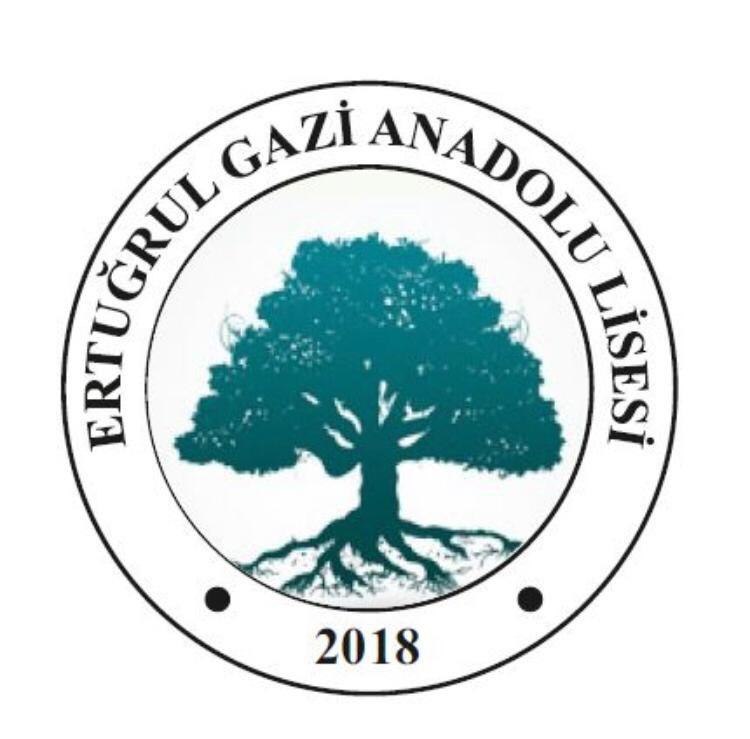 ERTUĞRUL GAZİ ANADOLU LİSESİ 2021-2022 EĞİTİM ÖĞRETİM YILI  BRİFİNG DOSYASIKURUMA İLİŞKİN GENEL BİLGİLERVizyon: Öğrencilerimizin; kendine güvenen, ideallerini gerçekleştirmek için çalışan, toplum içinde başkalarının hak ve özgürlüklerine saygı duyan, vatanını milletini seven birey olmalarını sağlamak.

Misyon: Ulusal ve evrensel değerlerin farkında olup, değişime ve gelişime açık, Atatürk ilkelerine bağlı, laik ve demokratik toplum düzenini benimseyen,  kendine güvenen, çevresine saygılı, yaratıcı ve farklı düşünebilen, özgür, hoşgörülü, katılımcı, sorumluluk sahibi bireyler yetiştirmek, Bilginin yanında uygar davranışın önemini bilen bir gelecek nesil yaratmak, sevgi ve saygının güven ve huzurun sağlandığı, mutlu ve gurur duyacağımız başarılı bir okul olmak.

Saatler: Başlama saati: 09.20 / Bitiş saati:16.25
Isınma: Doğalgaz
Bağlantı: Fatih Projesi Fiber İnternet
Yabancı Dil: İngilizce
Taban-Tavan Puan Bilgileri: Okulumuz Mahalli yerleştirmeyle öğrenci almaktadır. Mahalli yerleştirmeyle birlikte taban puanımız 2021-2022 eğitim öğretim yılında 88´dir.
Okulun Sınav Başarı Durumu: Okulumuz 2018 yılında eğitim öğretime başladığı için öğrencilerimiz henüz TYT/AYT sınavlarına giriş yapmamışlardır.
Sınavla Öğrenci Yerleştirme Yüzdesi: Okulumuz 2018 yılında eğitim öğretime başladığı için henüz mezun vererek üniversiteye yerleşim sağlanmamıştır.
Sportif Etkinlikler: Okulumuz kız voleybol, erkek futbol, masa tenisi, erkek basketbol, kız hentbol ve satranç takımlarımızla sportif aktivitelere katılmaktadır.
Bilimsel Etkinlikler:4006 TÜBİTAK BİLİM FUARI
Kontenjan Bilgileri: 2021-2022 yılında 9. sınıf kontenjanımız 252´dir. 7 adet 9. Sınıf, 11 adet 10. Sınıf, 8 adet 11. Sınıf ve 10 adet  12. Sınıf öğrencimizle beraber toplam şube sayımız 36 olmuştur.Tekirdağ'ın Kapaklı ilçesinde bulunan okulumuz, 2018 yılı mayıs ayında Kapaklı Anadolu İmam Hatip Lisesi binasında 320 öğrenci, 9 şube olarak eğitim öğretime başlamıştır. 2013-2014 eğitim öğretim yılında Kapaklı İlçe Milli Eğitim Müdürlüğü tarafından teslim alınan binada 2018- 2019 eğitim öğretim yılı itibariyle iki yıl Kapaklı İlçe Milli Eğitim Müdürlüğü ve Kapaklı Anadolu İmam Hatip Lisesi ile ikili öğretim şeklinde eğitim öğretime devam etmiştir. 2019 -2020 eğitim öğretim yılında ise binada Kapaklı İlçe Milli Eğitim Müdürlüğü, Kapaklı Anadolu İmam Hatip Lisesi ve Kapaklı Mesleki ve Teknik Anadolu Lisesinin üç sınıfı bulunmuş olup, 2020-2021 eğitim öğretim yılında yeni binamız teslim alındıktan sonra okulumuz kendi binasına taşınmıştır. 2020-2021 eğitim öğretim yılı itibariyle okulumuz yeni binasında kendi kurum kültürüne dayalı olarak çalışmalarını sürdürmektedir.Yeni binamızda okulumuz spor faaliyetleri için 1 spor salonu, 1 basketbol/voleybol sahası ile beraber öğrencilerimizin bilimsel çalışmalar yapabilmeleri adına 5 adet fen/teknoloji laboratuarı bulunmaktadır. Ayrıca 1 adet kütüphane, 1 adet resim atölyesi ve 1 adet müzik atölyesi ile okulumuz öğrencilerine kültürel faaliyetler için çeşitli imkânlar sunmaktadır. Şu anda okulumuz bir 1 müdür, 2 müdür yardımcısı, 55 öğretmen, 1 memur ve 1214 öğrenci ile hizmet vermeye devam etmektedir.KURUM ADIErtuğrul Gazi Anadolu LisesiKURUM KODU764923KURUM TÜRÜAnadolu LisesiKURUM MÜDÜRÜAykut BAKARMÜDÜR YARDIMCISI Serap HARMANCI, Muammer AKÇAYMEMURSerpil DÜNDAR BÖLÜKKURUM PERSONELİ 55 KURUM ADRESİİsmet Paşa Mah. 43. Sok. No:4 Kapaklı /TEKİRDAĞTEL/FAKS0 282 717 24 90E-POSTA ADRESİ764923@meb.k12.trWEB ADRESİegal59@meb.k12.trVERGİ NUMARASI3740399234 - ÇERKEZKÖY VERGİ DAİRESİHİZMETE GİRİŞ YILI2018BİNANIN YÜZÖLÇÜMÜ 2137 m2BAHÇENİN YÜZÖLÇÜMÜ9516.64 m2VOLEYBOL/BASKETBOL SAHASI16m x 30mSPOR SALONU17m x 24mKAT SAYISI4ISINMA DURUMUDoğalgazERTUĞRUL GAZİ ANADOLU LİSESİ MÜDÜRLÜĞÜERTUĞRUL GAZİ ANADOLU LİSESİ MÜDÜRLÜĞÜMüdür1Müdür Yardımcısı2Kadrolu Öğretmen46Sözleşmeli Öğretmen3Ders Ücreti Karşılığı Görevlendirilen Öğretmen6Memur1Güvenlik0Hizmetli0Toplam Personel (İdareci+Öğretmen)59Derslik Sayısı36EĞİTİM ÖĞRETİM YILIŞUBE
SAYISIERKEK ÖĞRENCİKIZ ÖĞRENCİTOPLAM ÖĞRENCİ2018-201991351863212019-2020173572496062020-2021293955689632021-2022364837311214